		Załącznik nr 1 do Ogłoszenia nr 4/2024 z dnia 6 sierpnia 2024 r.Dokumentacja fotograficzna pojemników na odpady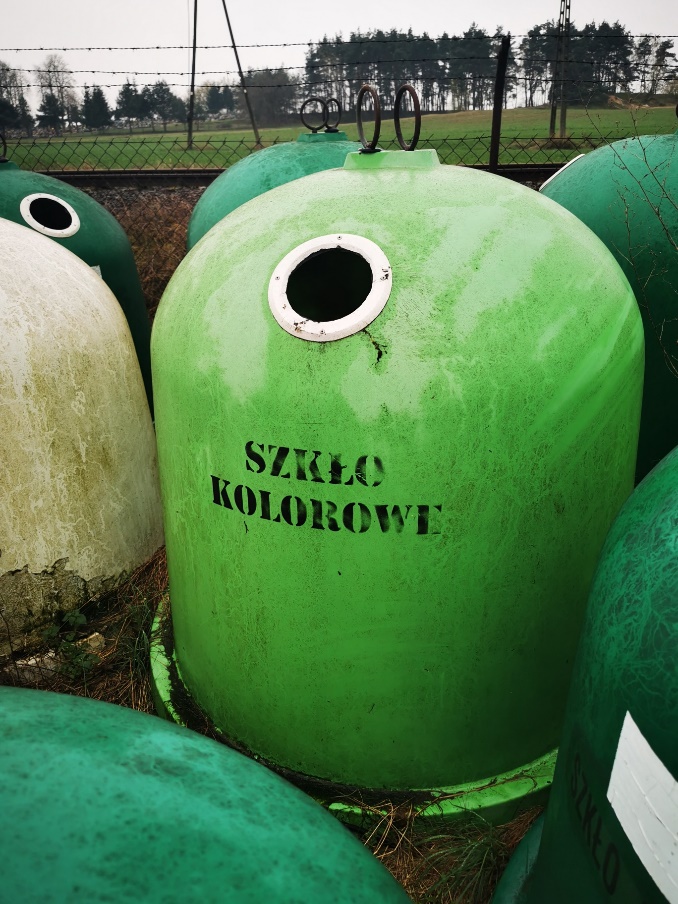 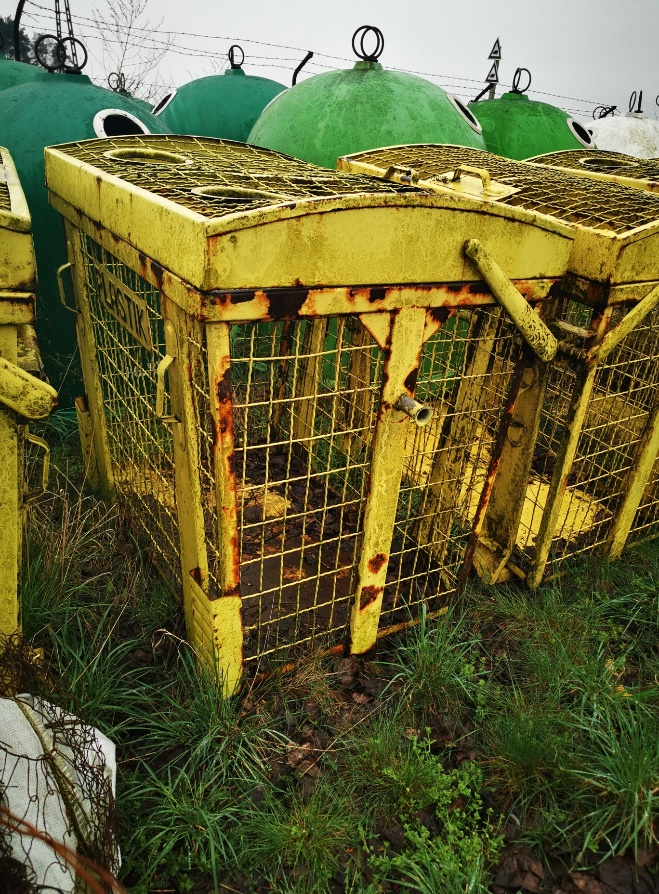 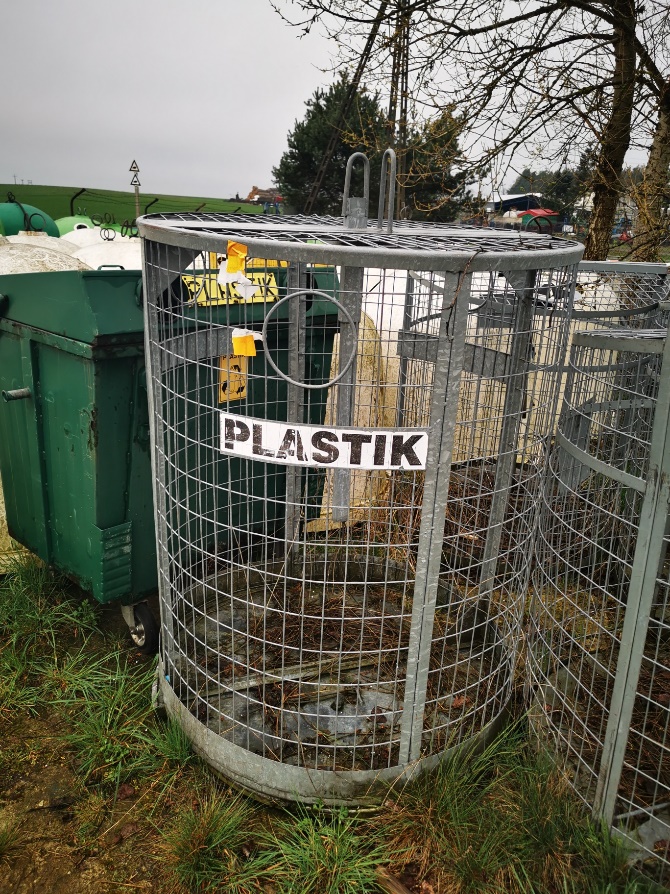 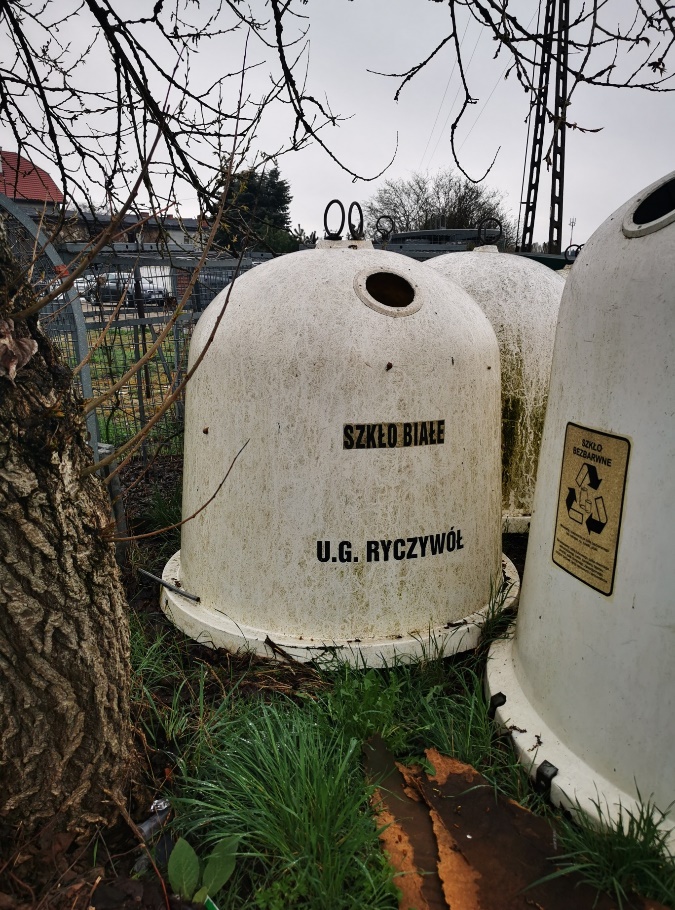 